Publicado en Madrid el 27/12/2019 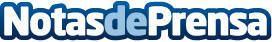 Según Fundación Adecco, poder trabajar sería el mejor regalo para 7 de cada 10 personas con discapacidadUn año más, el empleo se encuentra en el centro de los deseos de las personas con discapacidad, uno de los grandes retos para este 2020.  Le siguen la salud y que mejore su situación económicaDatos de contacto:Autor914115868Nota de prensa publicada en: https://www.notasdeprensa.es/segun-fundacion-adecco-poder-trabajar-seria-el_1 Categorias: Sociedad Solidaridad y cooperación Recursos humanos http://www.notasdeprensa.es